            В ОМВД России по Добринскому району состоялась торжественная церемония принятия Присяги, вручения служебных удостоверений и погон  молодым сотрудникам.         В любой профессии, и особенно в правоохранительных органах,  важное  значение  имеют  духовные  и  нравственные  начала,  формирование  государственно - патриотического  мировоззрения сотрудников.     Еще  в XIX-  начале XX веков в полицейской среде большое  внимание  уделялось  развитию  духовно-нравственных  традиций. Так, в одном из выпусков  журнала  «Вестник  полиции»  были  опубликованы  этические  заповеди  полицейского  чина,  актуальные  и  сегодня. Полицейский должен был «быть храбрым, строго соблюдать возложенные обязанности, подавать личный пример в строгом исполнении законов, быть внимательным  и  наблюдательным,  смотреть  смерти  прямо  в  глаза,  если  придётся встретиться с ней, исполняя служебный долг».     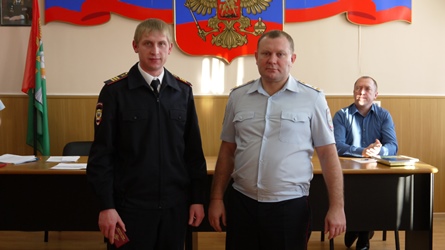        Основная и давняя традиция в полицейской жизни дореволюционной  России – просвещение полицейских чинов в духе патриотизма.  Историки  отмечают,  что  российские  полицейские  как  слой  общества всегда  отличались  глубоким  патриотизмом.  Это  реализовывалось,  например, в особом нравственном понимании Присяги, которое сливалось с традиционным        православным         принципом:       «Худой      патриот      Отечества   земного     –    худой    патриот      и   Отечества      небесного». Нарушение  Присяги  воспринималось  полицейским  и  как  преступление, и как тяжкий грех.  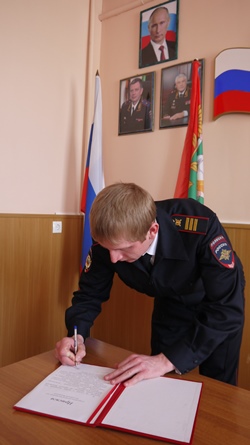        В современной России, в системе МВД широкое  распространение   получили торжественные  ритуалы  принятия  Присяги,  вручения  наград  и  присвоения  специальных  званий,  проводов  на  заслуженный  отдых  и  другие. Воспитательное воздействие усиливается в связи с  эмоциональностью, красотой и  торжественностью  проведения таких мероприятий. Ритуалы воодушевляют сотрудников на добросовестное отношение к служебному  долгу,  поддерживают  стремление  следовать примерам предшествующих поколений в их верности Родине и Присяге.          26 января 2017 года молодые сотрудники добринской полиции присягнули на верность своей стране и народу. В торжественном мероприятии приняли участие руководство и личный состав отдела. Оно началось приветствием начальника ОМВД России по Добринскому району   полковника полиции С.Наклескина, который разъяснил значение Присяги, ответственность сотрудников за выполнение ее требований. «Соблюдение присяги является  нерушимым законом  в  службе в органах внутренних дел.  Выполняя свой служебный долг, каждый сотрудник  держит испытание на гражданскую ответственность и нравственную зрелость». Сергей Владимирович пожелал молодым сотрудникам отличной службы, здоровья и успехов во всём.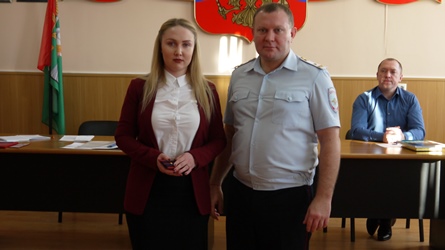         Торжественную присягу принял полицейский патрульно-постовой службы  В. Бодров. Четко проговаривая каждое слово, молодой сотрудник  читал  текст  Присяги, в котором немного слов, но заложен глубокий смысл: «Поступая на службу в органы внутренних дел, торжественно присягаю на верность Российской Федерации и её народу! Клянусь при осуществлении полномочий сотрудника органов внутренних дел: уважать и защищать права и свободы человека и гражданина; свято соблюдать Конституцию Российской Федерации и федеральные законы; быть мужественным, честным и бдительным, не щадить своих сил в борьбе с преступностью; достойно исполнять свой служебный долг и возложенные на меня обязанности по обеспечению безопасности, законности и правопорядка, хранить государственную и служебную тайну. Служу России, - служу Закону!». Произнося, а затем и подписываясь под этими словами,   сержант полиции взял на себя обязательство в том, что не отступит от того, в чём клянётся.         На торжественной церемонии В. Бодрову было вручено служебное удостоверение, а инспектору по исполнению административного законодательства ГИБДД Т.Лариной, - служебное удостоверение и погоны -  она получила первое специальное звание  «младший лейтенант полиции». С важным для них днём участников торжества поздравили старшие коллеги, которые в напутственном слове пожелали новой смене нести службу честно и добросовестно.   